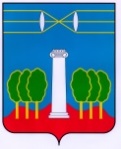 СОВЕТ ДЕПУТАТОВГОРОДСКОГО ОКРУГА КРАСНОГОРСКМОСКОВСКОЙ ОБЛАСТИР Е Ш Е Н И Еот 22.12.2022 №839/64О награждении Благодарственными письмами работников МБОУ Нахабинская СОШ №2 За добросовестный труд, значительные успехи в обучении и воспитании подрастающего поколения и в связи с 65-летием образовательного учреждения, Совет депутатов РЕШИЛ:Наградить Благодарственными письмами Совета депутатов городского округа Красногорск с вручением памятных сувениров работников муниципального бюджетного образовательного учреждения Нахабинской средней общеобразовательной школы №2:- Борисову Алёну Владимировну – заместителя директора по учебно-воспитательной работе;- Запенцовскую Елену Тихоновну – заведующую библиотекой;- Кочневу Валентину Владимировну – заместителя директора по УВР дошкольного отделения;- Павлову Ольгу Владимировну – заместителя директора по учебно-воспитательной работе;- Рогаль Оксану Николаевну – учителя начальных классов;- Судникову Снежанну Викторовну – заместителя директора по административно-хозяйственной работе;- Тихомирову Марину Викторовну – директора;- Тихомирову Татьяну Сергеевну - заместителя директора по учебно-воспитательной работе.ПредседательСовета депутатов                                           			               С.В. ТрифоновРазослать: в дело, МБОУ Нахабинская СОШ №2